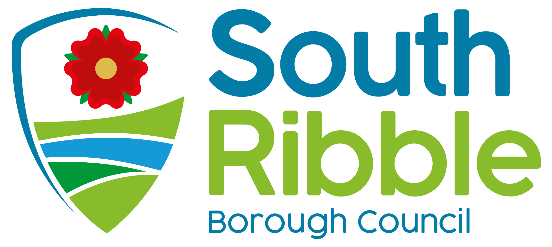 
CIPFA RESILIENCE INDICATORSCIPFA Resilience Index 2020/21Purpose of the ReportTo present to the Governance Committee the latest CIPFA Resilience Index (2020/21) compared to the previous published index (2019/20).Recommendations to Governance Committee The Governance Committee is asked to note the index and the continued strong position of the Council.Reasons for recommendationsThe index compares key financial indicators with other Local Authorities and the results are intended to provide assurance to the Governance Committee. Other options considered and rejectedNot applicable. Corporate priorities The report relates to the following corporate priorities: (please bold all those applicable):Background to the report6.	An online tool was released by CIPFA (Chartered Institute of Public Finance and Accountancy) in December 2019 to show the levels of financial resilience of each local authority across England. 7.	The Tool is intended to help to ensure the sector is held to collective and robust standards of governance and financial management.8.	Indicators used in the Index include levels of reserves, external debt and ratios of income and expenditure.9.	These measures are intended to provide a rounded picture of an authority’s resilience to financial shocks.10.	Whilst the Tool is intended to support local authorities in conducting their long term resilience assessments it is important to remember that the Index forms only one part of that judgement. Local context must also be taken into account when forming an overall picture of resilience.11.	The index is based upon statistical returns submitted by Local Authorities and it should be recognised that data quality / consistency will be an issue as different organisations will undoubtedly have different approaches.12.	The index is valid however in making overall comparisons and comparing trends between years.13.	CIPFA have now released the 2020/21 index; this is analysed in the report and compared against the 2019/20 data.	THE INDICATORS14.	The 8 indicators applicable to District Councils are as follows;	SOUTH RIBBLE PERFORMANCE15.	The indicators are available for all authorities in the country and can be selected individually or by reference to;Upper Tier or Lower Tier and then by,County Councils/ London Boroughs/ Metropolitan Districts/ Non-Metropolitan Districts/ Unitaries OR Nearest Neighbour16.	For the purposes of comparison, South Ribble has been compared to their “Nearest Neighbours”. The CIPFA Nearest Neighbour Model adopts a scientific approach to measuring the similarity between authorities taking into account a range of economic, social and physical characteristics.17.	The Nearest Neighbour Grouping has been revised in the 2020/21 index and is now as follows;Amber Valley			Braintree			BroxtoweChorley			East Northamptonshire	ErewashGedling			High Peak			+Hinckley & BosworthKettering			Lichfield			Newark & Sherwood	Rossendale			South Derbyshire		South KestevenSouth Ribble			+Stafford			Stroud18.	The indicators are outlined in the attached charts; with comparison to the 2019/20 position.19.	It should be noted that on some graphs the scale has changed between the two years.	CONCLUSION20.	There has not been a significant shift in either the scale of the Council’s indicators, or their position in the “rankings” of the comparator Group.21.	The indicators continue to highlight the Council is in a strong position.22.	The indicators highlight a low level of borrowing for the Council however a number of major schemes now feature in the capital programme which will see this increase e.g. Jubilee Gardens Extra Care scheme, and improvements to Leisure facilities.Climate change and air qualityThe work noted in this report does not impact the climate change and sustainability targets of the Councils Green Agenda and all environmental considerations are in place.Equality and diversityNot applicable RiskThe analysis provides assurance that the Council is in a strong financial position and resilient to financial risks.Comments of the Statutory Finance OfficerThere are no direct financial implications arising from this report.The report presents the financial standing of the council based on the figures included in the 2020/21 statutory returns for South Ribble in comparison to a group of councils who CIPFA deem, based on similarities across a range of economic, social and physical characteristics, to be the best comparator group.Comments of the Monitoring OfficerBackground documents There are no background papers to this reportAppendices Appendix A – Comparison of Resilience Indices APPENDIX AReserves Sustainability MeasureHighlights a strong level of reserves (maximum level on chart), with growth over the last 3 years. It should be noted that some growth will be due to Covid-19 funding unspent / carried forward.Level of ReservesOverall rankings are broadly similar between the two years. The charts highlight the Council has increased reserves since 2019/20; primarily as a result of Covid Funding carried forward.Of the 180 districts, against this indicator South Ribble holds reserves (Earmarked and Unallocated excluding Covid grants and S31 Business Rate grants) equivalent to 161.8% of it’s annual Net Revenue, ranking them with the 58th highest level nationally.In comparison to the 12 Districts in Lancashire, South Ribble had the 3rd highest level of reserves compared to net revenue.Change in ReservesAlong with the rest of the Group, the Council displays increased growth in reserves over the last 3 years.Again, some of this growth will be due to unspent Covid-19 funding at the end of 2020/21.Interest Payable/Net Revenue ExpenditureA high level of interest payable compared to Net Revenue Expenditure would be indicative of high levels of borrowing and/or loans taken out at high rates of interest. The Council continue to display a low figure – however this will increase when planned capital schemes commence (e.g. Jubilee Gardens Extra Care scheme).Considering the level of Interest Payable as a % of Net Revenue (i.e. as a measure of indebtedness), South Ribble’s Interest payable was 0.72% of it’s Net Revenue ranking them 132nd lowest level of interest payable as a % of Net Revenue across all 180 District councils.  In comparison to the 12 Districts in Lancashire, South Ribble had the 4th lowest level of interest payable compared to net revenue.Gross External DebtThe Council’s debt is currently low, and this is potentially a missed opportunity to undertake improvements in the Borough and generate additional income streams. This will change when planned capital schemes commence in the Borough, however the charts suggest there is still scope for further investment.Fees and Charges to Service Expenditure RatioThe Council remains towards the lower end of the comparator group however future planned capital investment should see this indicator improve.Council Tax Requirement/Net Revenue ExpenditureThe graph above shows the level of Net Revenue Expenditure funded by Council Tax; the lower the percentage, the higher the dependency on government funding.The Council has fallen back slightly in percentage terms since 2019/20, however now shows a stronger ranking in the Group.Growth Above BaselineThe Council now tops the group; this is due to new developments in the Borough in 2020/21, notably a new Tesco Superstore in Penwortham. Report ofMeetingDateDirector of Finance and Section 151 OfficerGovernance CommitteeTuesday, 26 July 2022Is this report confidential?    No Is this decision key?NoAn exemplary councilThriving communitiesA fair local economy that works for everyoneGood homes, green spaces, healthy placesINDICATORDEFINITIONReserves Sustainability MeasureRatio between the current level of reserves and the average change in reserves in each of the past 3 years.A negative value (which implies reserves have increased) or one greater than 100, have been recoded to 100).(A higher figure indicates stronger resilience)Level of ReservesRatio of current level of reserves to the council’s net revenue expenditure.(A higher figure indicates stronger resilience)Change in ReservesAverage % change in Reserves over the past 3 years(A higher, positive figure indicates stronger resilience)Interest Payable / Net Revenue ExpenditureRatio of Interest Payable to Net Revenue Expenditure(A lower figure indicates stronger resilience)Gross External DebtCompares gross external debt held by a councilFees and Charges to Service Expenditure RatioProportion of fees and charges against the council’s total service expenditure(Measures dependency on fees and charges and also how effective the council has been in generating income in this way)Council Tax Requirement/Net Revenue ExpenditureRatio of council tax as a proportion of net expenditure(Measures dependency on Council Tax and how effective the council has been in moving away from dependency on grants and funding from central government)Growth Above BaselineDifference between the baseline funding level and retained business rates income, over the baseline funding levelADDITIONAL INDICATORADDITIONAL INDICATORAuditors VfM AssessmentThis was published for 2019/20; however is not included in the 2020/21 indexReport Author:Email:Telephone:Date:Steve Kenyon (Interim Deputy Director of Finance)steve.kenyon@southribble.gov.uk01772 6256254th July 20222020/212019/20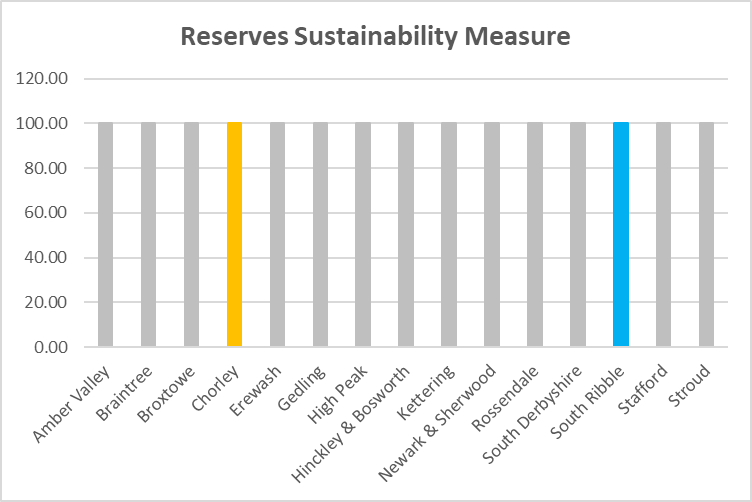 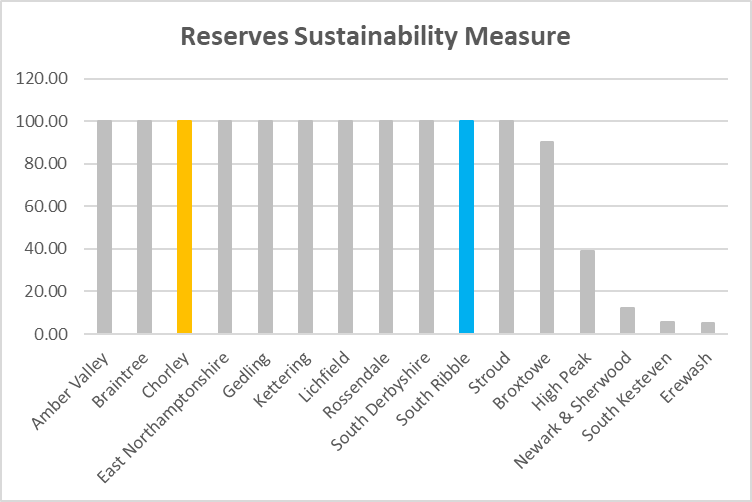 2020/212019/20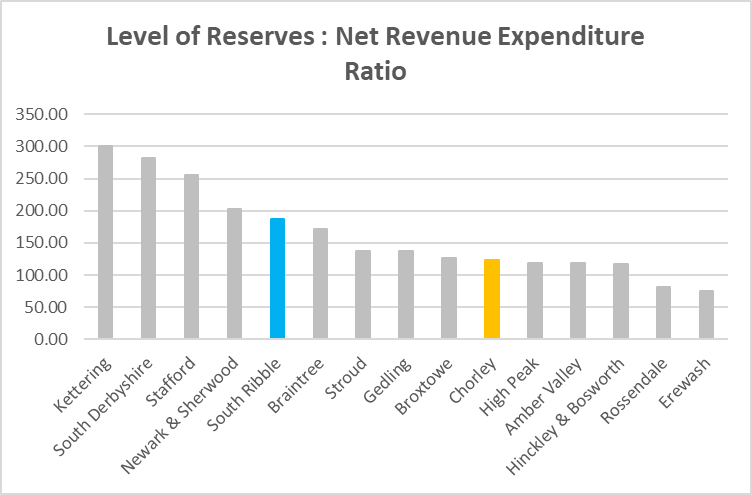 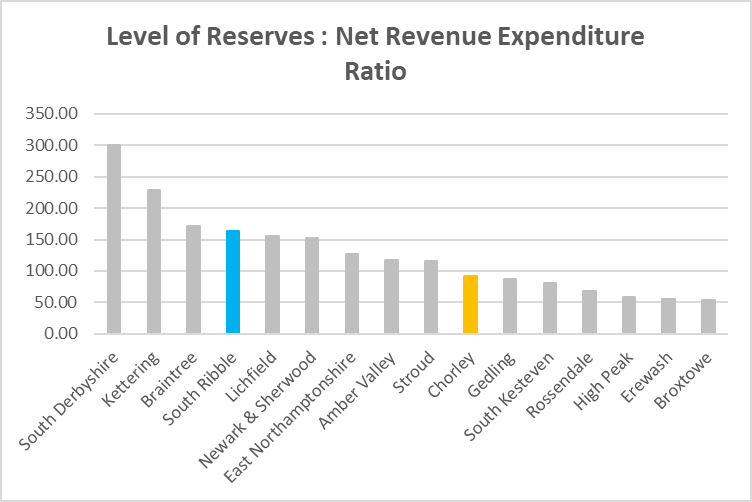 2020/212019/20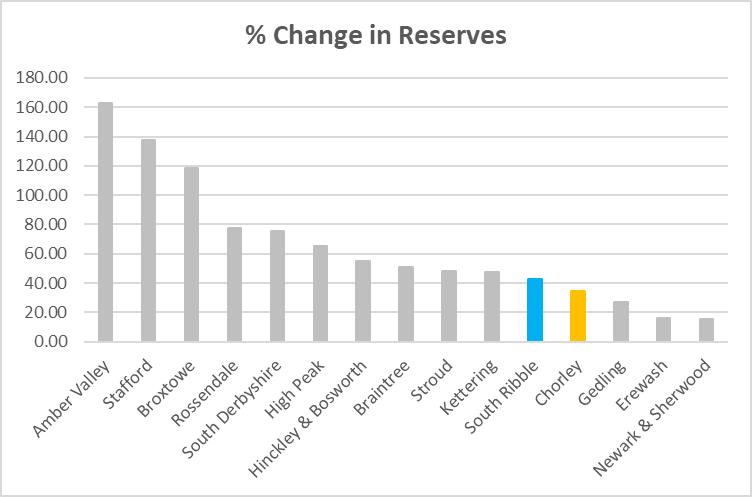 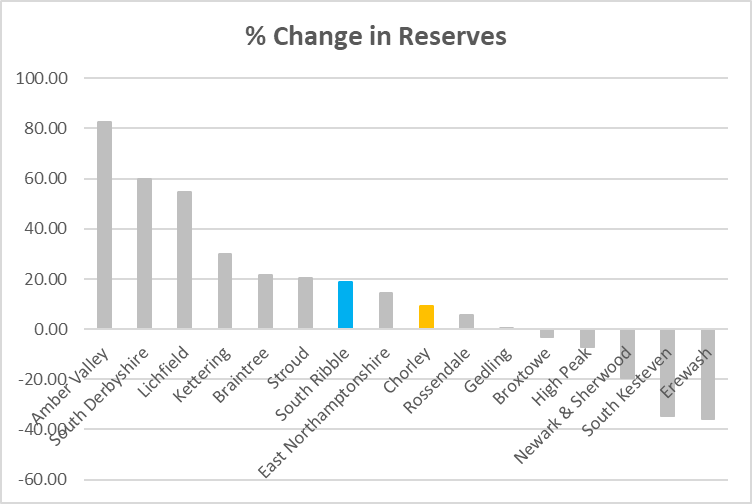 2020/212019/20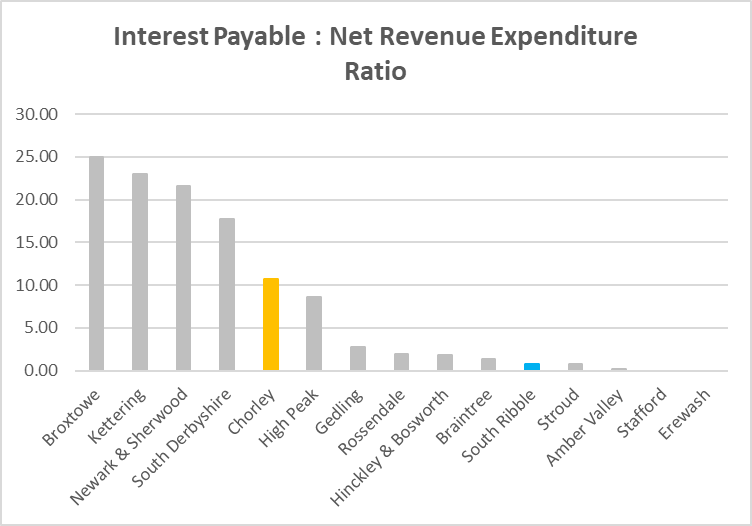 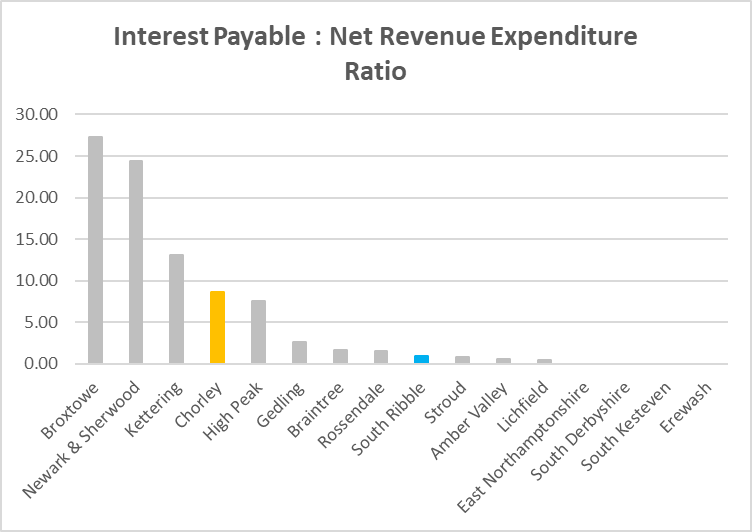 2020/212019/20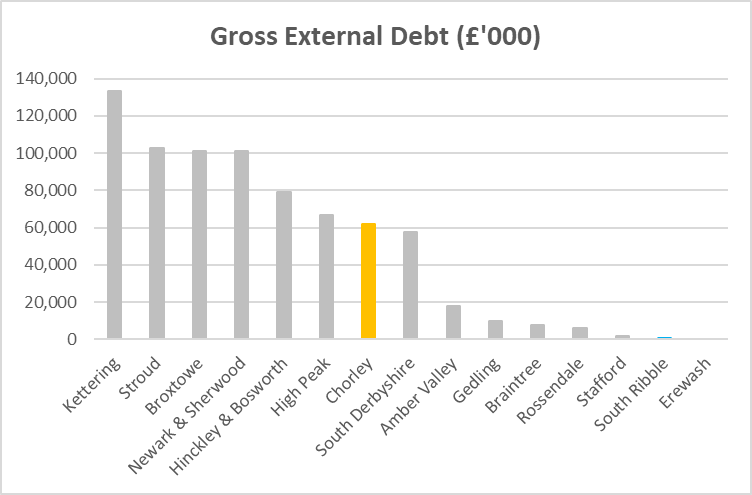 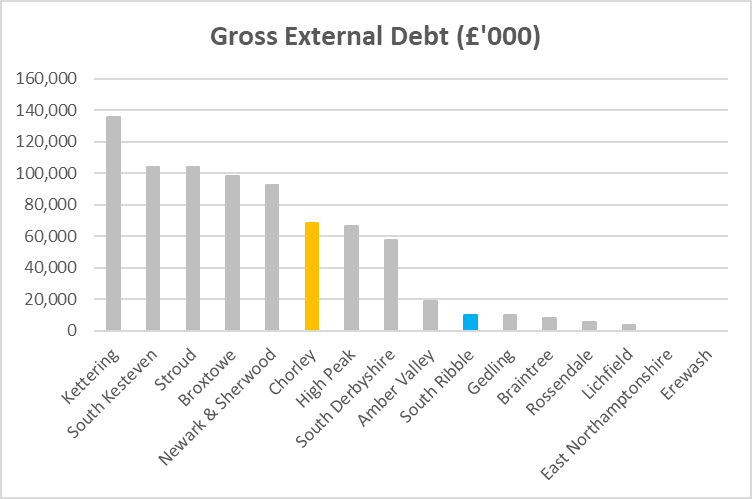 2020/212019/20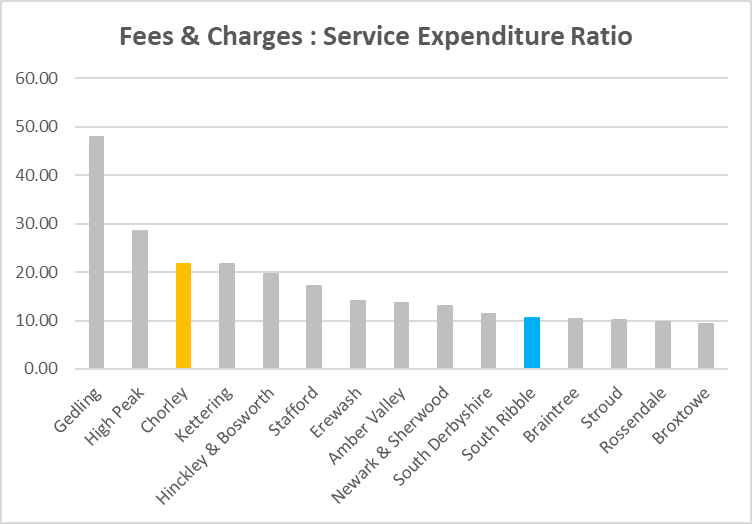 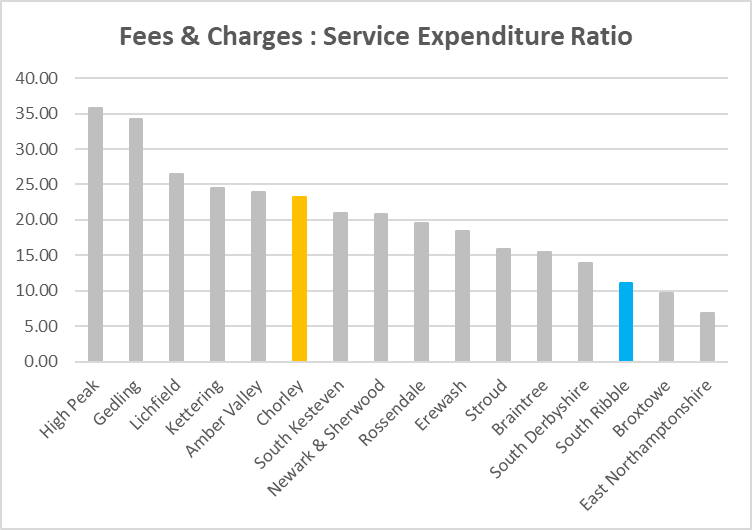 2020/212019/20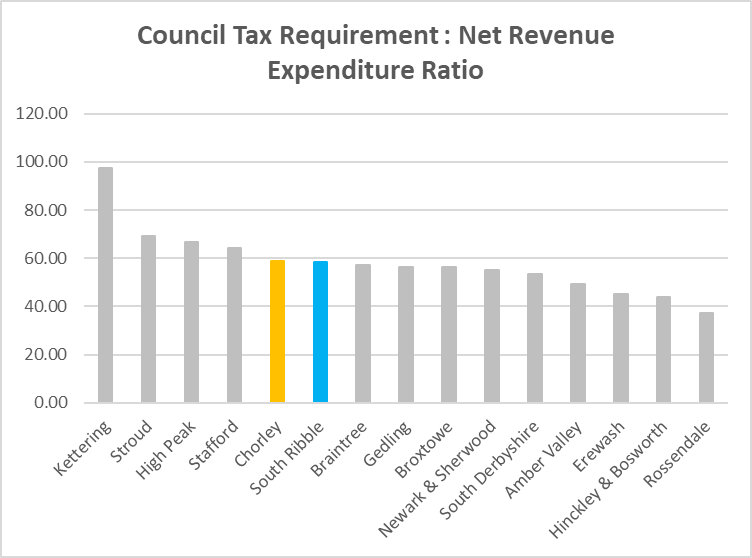 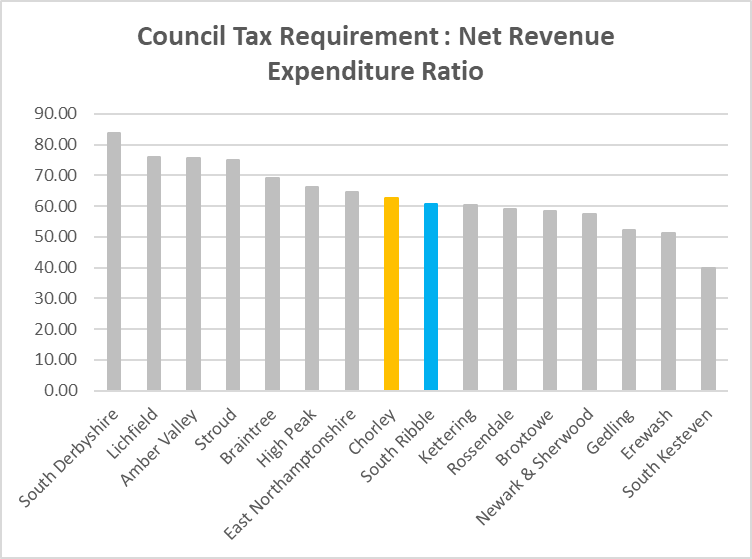 2020/212019/20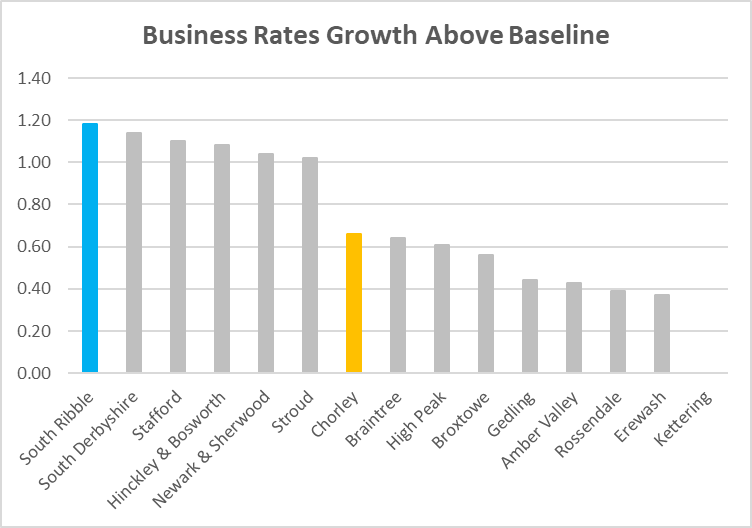 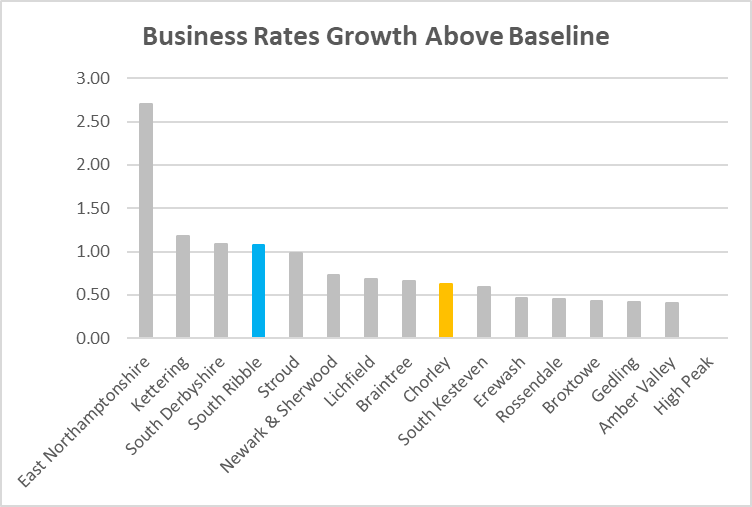 